Nazwa produktuOpisy produktówSzt.Cena jednostkowa bruttoWartość bruttoNazwa, marka, model producenta lub kod katalogowyKolorowa dżdżownica – tunel Kolorowy tunel w kształcie dżdżownicy wykonany z wysokiej jakości tworzywa sztucznegoElement wyposażenia placu zabaw zewnętrznych i wewnętrznych salach.Wymiary:  ok. 174 x 103 x 103 cm1 szt. Domek w kształcie truskawkiDomek jest wykonany z bardzo wytrzymałego tworzywa sztucznego odpornego  na wszystkie warunki atmosferyczne.Wymiary: ok. 175 x 157 x 175cmDomek posiada okna, drzwi, nakrapiane oczka jak w truskawce. Posiada również listek z ogonkiem, wewnątrz wnęki do siedzenia.1 szt.Domek grzybek ze zjeżdżalniąDomek jest wykonany z bardzo wytrzymałego tworzywa sztucznego odpornego  na wszystkie warunki atmosferyczne.Domek posiada zjeżdżalnię oraz schodki, okna, drzwiWymiary:  ok.280 x 158 x 208 cm1 szt.Domek Grzybek Domek jest wykonany z bardzo wytrzymałego tworzywa sztucznego odpornego  na wszystkie warunki atmosferyczne.Brak jakichkolwiek kantów lub innych ostrych krawędzi. Domek posiada schody, ślizg, komin, okienka, schodki w środku. Produkt o bardzo dużej masie i gabarytach.Całości wykonany z plastiku LLDPE.Wymiary: ok. 260 x 220 x 170 cm1 szt. Huśtawki ZestawKolorowy zestaw huśtawek ze zjeżdżalnią dla dzieci. Zestaw posiada dwie huśtawki, domek do wspinania, koło sterowe do zabawy i zjeżdżalnię. Do wspinaczki służy również drabinka z lin.wym. ok. 365 x 193 x 173 cmmateriał: tworzywo sztuczne odporne na warunki atmosferyczneWaga produktu: ok. 60,50 kg1 kplZabezpieczenie przed uderzeniem, ochrona na słupkiOSŁONA SŁUPKA STANDARDOWA wym. ok. 200X40X5 CMZdjęcie poglądowe 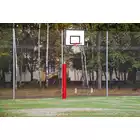 14 szt.